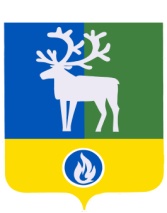 БЕЛОЯРСКИЙ РАЙОНХАНТЫ-МАНСИЙСКИЙ АВТОНОМНЫЙ ОКРУГ – ЮГРААДМИНИСТРАЦИЯ БЕЛОЯРСКОГО РАЙОНАКОМИТЕТ ПО ФИНАНСАМ И НАЛОГОВОЙ ПОЛИТИКЕ АДМИНИСТРАЦИИ БЕЛОЯРСКОГО РАЙОНАПРОЕКТРАСПОРЯЖЕНИЕот    декабря 2022 года                                                                              	            №   – рО внесении изменений в Перечень главных администраторов доходов бюджета городского поселения БелоярскийВ соответствии с Бюджетным кодексом Российской Федерации                                          от 31 июля 1998 года № 145-ФЗ, приказом Министерства финансов Российской Федерации от 8 июня 2021 года № 75н «Об утверждении кодов (перечней кодов) бюджетной классификации Российской Федерации на 2022 год (на 2022 год и на плановый период 2023 и 2024 годов)», Положением о порядке и сроках внесения изменений в Перечень главных администраторов доходов бюджета городского поселения Белоярский, утвержденным постановлением администрации городского поселения Белоярский от 21 декабря 2021 года                 № 331 «Об утверждении Перечня главных администраторов доходов бюджета городского поселения Белоярский»:1. Дополнить разделом 5 Перечень главных администраторов доходов бюджета городского поселения Белоярский, утвержденного постановлением администрации городского поселения Белоярский от 21 декабря 2021 года № 331 «Об утверждении Перечня главных администраторов доходов бюджета городского поселения Белоярский», следующего содержания:2. Контроль за выполнением распоряжения возложить на заместителя председателя Комитета по финансам и налоговой политике администрации Белоярского района по доходам.3. Настоящее распоряжение вступает в силу с момента подписания и распространяется на правоотношения, возникшие с 1 января 2022 года по 31 декабря 2022 года.Заместитель главы Белоярского района,председатель Комитета по финансам и налоговой политике администрации Белоярского района			    					               И.А. Плохих«Код классификации доходов бюджетаКод классификации доходов бюджетаНаименование главного администратора доходов бюджета, наименование кода вида (подвида) доходов бюджетаКод главного администратора доходов бюджетаКод вида (подвида) доходов бюджетаНаименование главного администратора доходов бюджета, наименование кода вида (подвида) доходов бюджета5. Органы местного самоуправления, органы администрации Белоярского района5. Органы местного самоуправления, органы администрации Белоярского района5. Органы местного самоуправления, органы администрации Белоярского района070Комитет муниципальной собственности администрации Белоярского района0701 11 05013 13 0000 120Доходы, получаемые в виде арендной платы за земельные участки, государственная собственность на которые не разграничена и которые расположены в границах городских поселений, а также средства от продажи права на заключение договоров аренды указанных земельных участков0701 14 06013 13 0000 430Доходы от продажи земельных участков, государственная собственность на которые не разграничена и которые расположены в границах городских поселений0701 14 06013 13 0000 430Доходы от продажи земельных участков, государственная собственность на которые не разграничена и которые расположены в границах городских поселений».